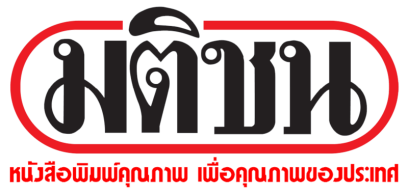 ข่าวประจำวันศุกร์ที่ 30 พฤศจิกายน 2561 หน้าที่ 11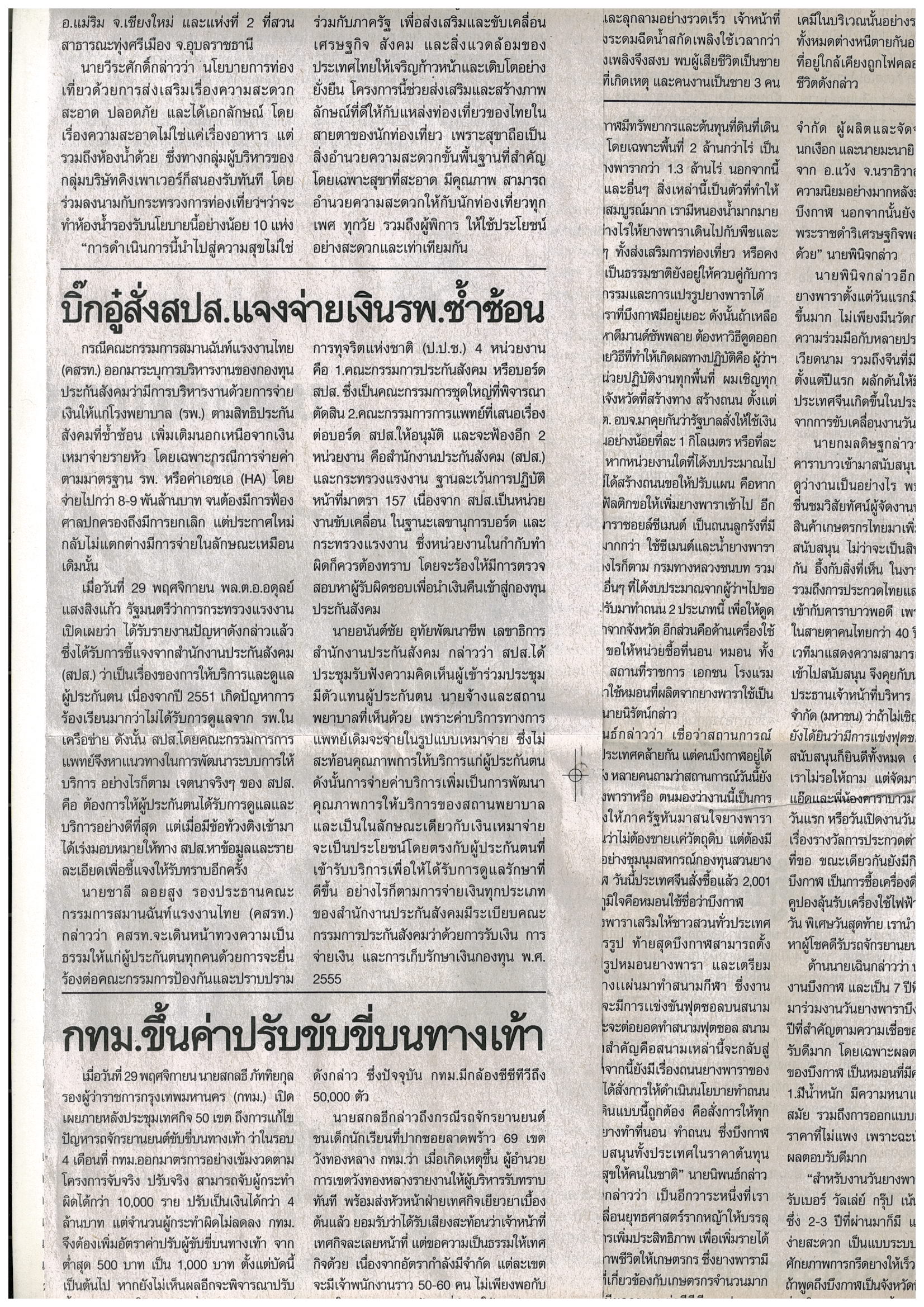 